Nom : ___Corrigé____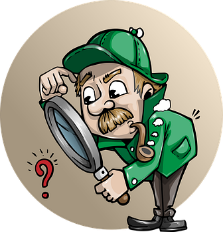 Calculer l’écart de températureQuel instrument utilise-t-on pour mesurer la température? ___le thermomètre_____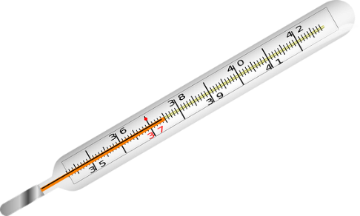 L’écart entre deux températures représente le nombre de ___degrés___ qui les ____séparent____.Pour calculer l’écart entre deux températures, il suffit de _____soustraire____ la température la plus élevée de la température la plus basse. Calcule l’écart de température.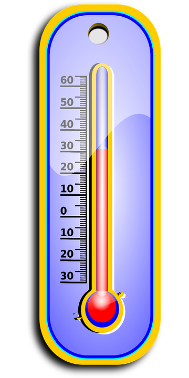 -7oC et -6oC = _____-6oC  ─  -7oC  = 1oC ________________	20oC et -5oC = _____20oC  ─  -5oC  = 25oC ______________	10oC et 15oC = _____15oC  ─  10oC  = 5oC ________________	La température la plus élevée─La température la plus basse=L’écart de température-7oC et 3oC3oC─-7oC=10 oC10oC et 12oC12oC─10oC=2oC